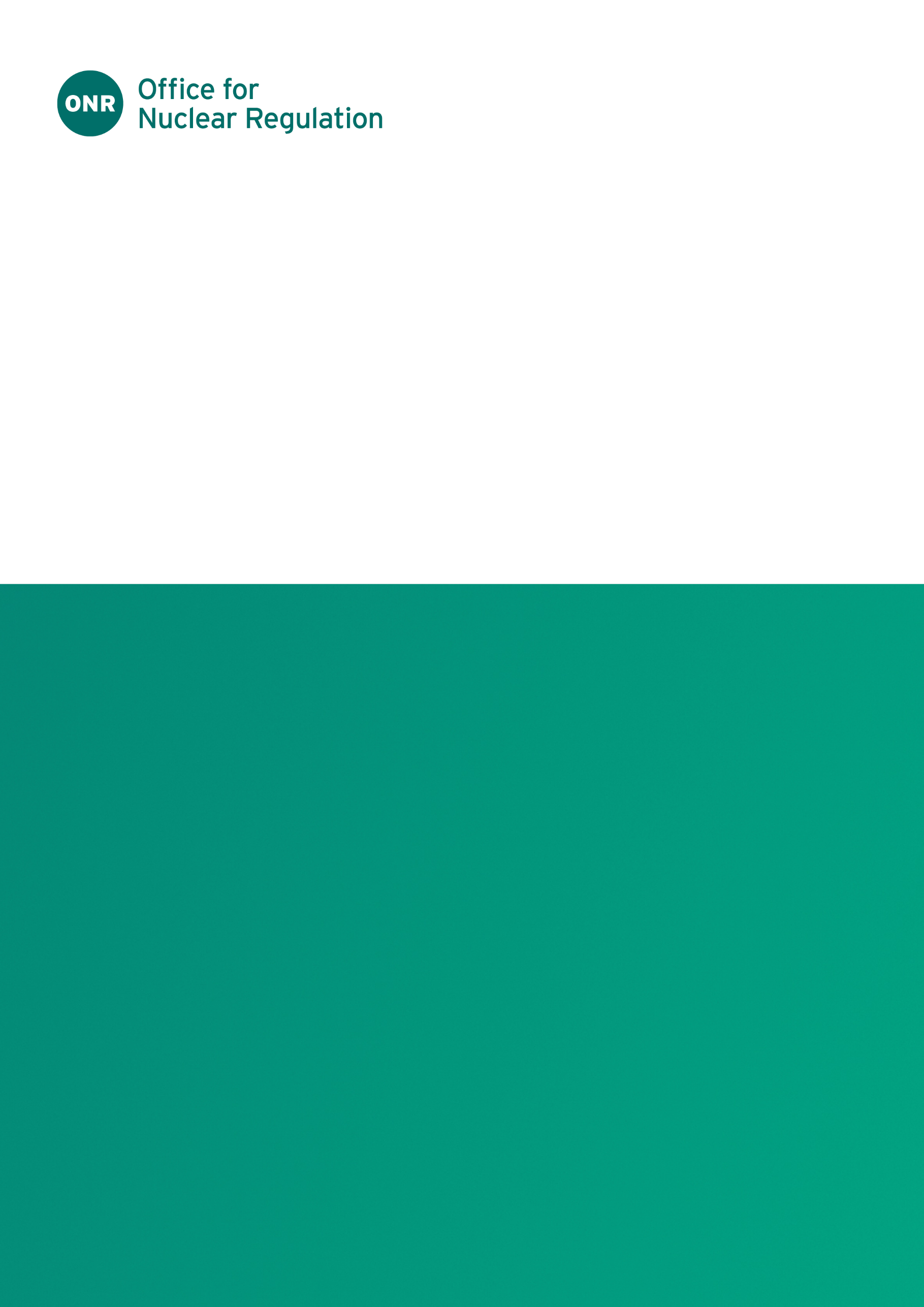 ONR ProcedureProcess Owner: Head of Executive OfficeAuthored by - Executive OfficeApproved by – Process Owner and ONR Executive Team (OET)Issue No.: Publication Date: Oct-23Next Major Review Date: Oct-26Doc. Ref. No.: ONR-WB-PROC-001Record Ref. No.: 2020/107266Table  - Revision commentaryIntroductionPurposeThe purpose of this document is to outline ONR’s principles, role, and approach for handling protected disclosures (whistleblowing). It takes account of the 
Public Interest Disclosure Act 1998 and Public Interest Disclosure (Prescribed Persons) Order 2014 and supports our mission, to protect society by securing safe nuclear operations.We use a wide range of data sources and intelligence to achieve our mission, inform our work and drive a positive safety and security culture for our staff and stakeholders. Whistleblowers can be a valuable source of intelligence on potential internal malpractice or regulatory non-compliance and breaches of legislation.This procedure enables and supports nuclear industry workers (or those involved in handling/transport of nuclear materials), the supply chain and ONR staff to report serious wrongdoing to us, in the public interest - known as a ‘protected disclosure.’Making a protected disclosure can often be difficult or distressing, particularly when it relates to potentially illegal, unsafe, or unethical malpractice. We handle all protected disclosures fairly, sensitively, and with utmost discretion. More information for anyone making a protected disclosure can be found on GOV.UK’s whistleblowing guidance. All protected disclosures will be handled in accordance with our associated processes and guidance.A step-by-step summary of how we handle protected disclosures can be found at the end of this document (refer to Appendix A).Scope and applicabilityUnder the Public Interest Disclosure Act (PIDA) 1998, workers are protected if they tell the relevant ‘prescribed body’ about suspected wrongdoing by their employer. This is called making a protected disclosure, or whistleblowing. ONR is a ‘prescribed body’ under the terms of Schedule 1 of the Public Interest Disclosure (Prescribed Persons) Order 2014, for the purpose of receiving protected disclosures and is responsible for considering and, if appropriate, acting on the information. DefinitionsTable  - DefinitionsONR’s role as a prescribed bodyAs a prescribed body, we can look into a protected disclosure pertaining to a matter we regulate (insofar as our statutory functions (Energy Act 2013; Part 3) permit), 
and recommend how an employer could rectify certain issues or in some cases take action as appropriate. This procedure applies when a report made to ONR meets all the following criteria: The individual making the disclosure is a nuclear industry worker 
(for example performing activities on a licensed nuclear site, or involved in handling/transport of nuclear materials). This includes ex/employees, independent contractors, agency workers or trainees.The wrongdoing disclosed is in the public interest (which means it must affect others, for example the general public)The disclosure shows that one or more of the following has occurred, is occurring or is likely to occur: a criminal offence; a breach of a legal obligation; a miscarriage of justice; danger to the health or safety of any individual; damage to the environment; or the deliberate covering up of wrongdoing in any of these categories. the disclosure is in relation to a matter that ONR regulates, in accordance with the statutory functions outlined in the Energy Act 2013; Part 3.If we find evidence of an enforceable breach in relation to our statutory powers, we may be able to act. We will make risk-based decisions when deciding what action to take, in accordance with our published policies, procedures and guidance.ONR’s role as an employerWe want to create a culture of inclusion where staff (directly employed or contracted) are empowered to speak up and raise issues openly without fear of reprisal. This is supported by our values: accountable, open-minded, fair, and supportive.ONR staff can report wrongdoing about illegal, unethical, or improper conduct or actions by colleagues, employers, or anyone else working on behalf of ONR.ONR staff may also report discrimination, bullying, harassment, victimisation, or inappropriate behaviours, for example as an additional recourse where they feel unable to follow an existing ONR process or where they feel they would benefit from the additional protection afforded by this procedure. ONR staff raising a genuine, qualifying disclosure will be protected and will not suffer any detriment, reprisal, or adverse treatment as a result - even if we decide there is no case to answer or the outcome is not in their favour. Victimisation, bullying, or harassment of colleagues for making a protected disclosure will not be tolerated and disciplinary action will be taken. In addition, legally, staff may be personally liable if they victimise a colleague engaged in whistleblowing.How ONR handles protected disclosuresWe consider all disclosures fully, fairly, confidentially, and in a timely manner. 
All protected disclosures will be handled sensitively, with utmost discretion, and by the least possible number of ONR staff, to help protect anonymity.Protected Disclosures will be handled by the Whistleblowing Team in the Executive Office (EO) unless the report is about the Chief Executive or any member of the EO; in this case, an independent lead will be appointed. A Whistleblowing Lead will be responsible for co-ordination and oversight and will be supported by a Business Lead acting as subject matter expert. In handling protected disclosures, we will apply this procedure and associated processes and guidance, as well as internal and regulatory policies and procedures to decide if any action is needed. For example, we will work in line with our published   in order to determine whether a regulatory investigation may be required. In most cases, we will need to consult the whistleblower further and request evidence to assess: if the issues fall within our remit;the level of risk and impact, for example on nuclear safety, security, or safeguards;any evidence of an enforceable breach that would require a formal internal or regulatory investigation; andany appropriate regulatory or organisational response. We will make every effort to protect a whistleblower’s identity, even when they waive their right to confidentiality, for example we can attempt to uncover information in such a way that does not compromise it. While we accept anonymous disclosures and do all we can to progress them, in some cases, it may not be possible to reach a satisfactory conclusion without further contact. We will not tolerate inappropriate behaviour, either in person, by phone or by correspondence, for example: abusive/aggressive language, placing an excessive burden/disproportionate effort to the risk presented, unreasonable persistence, intransigence, and frequent/overlapping requests. Should our staff experience such behaviour, the ONR Unreasonable Behaviour Policy will apply. Personal information will be handled in accordance with the UK Data Protection Act 2018, which implements the General Data Protection Regulation (GDPR).When we cannot helpONR cannot always help. For example, if it is something we are not responsible for (such as employment issues, or matters we do not regulate), or the whistleblower has not provided sufficient information so that we can progress. We will not progress reports that we consider to be malicious, vexatious, or are litigious in nature, for example in pursuit of a claim for compensation or to assist a civil or employment case. Matters that are not covered by whistleblowing law, such as personal grievances or reports that do not have the potential to cause harm to workers, the public, or the state, are not covered by this procedure. Legally, we are unable to become involved in a grievance between workers and employers, other than to confirm a disclosure was made. In addition, we are not responsible for providing or deciding whether an individual qualifies for legal protection: this would be decided by the Employment Tribunal.When reports do not meet the criteria set out in this procedure, or when we receive complaints about ONR, or reports made by other members of the public, we will apply the most relevant ONR policies and processes or refer the individual to the appropriate body.How to make a protected disclosure to ONRBefore making a protected disclosure, whistleblowers should attempt to raise the matter with their employer or follow an internal procedure. If the whistleblower has done this and there has been no satisfactory response, or they feel they would be victimised or fear reprisal for raising the matter internally, they may report their concerns to ONR. Nuclear industry workers and ONR staff can submit a protected disclosure to us through an online form, email, or post. Details are available on the ONR website. Requests for face-to-face meetings will be considered at ONR’s discretion. In the unlikely event that a protected disclosure relates to the Whistleblowing Team, the ONR Executive Team or the ONR Board, they should email the Chair of ONR’s Audit, Risk and Assurance Committee (ARAC) - a non-executive director of the ONR Board, email address - onrsecretariat@onr.gov.uk.However if the disclosure relates to the Chair of ARAC they can contact the Department for Work and Pensions (DWP). DWP acts as ONR’s sponsor department but can provide independent follow up, where appropriate. Whistleblowers should email to caxtonhouse.dwppartnership@dwp.gov.uk. Whistleblowers must exhaust all internal ONR processes before contacting DWP.Further guidance for internal whistleblowers is available on the intranet, and guidance for external whistleblowers is available on the ONR website. These provide more details for whistleblowers on what to expect.Obtaining further information and/or evidenceAs an evidence-based regulator, and within the legal parameters we operate in, we need adequate supporting information to substantiate any allegations we receive. In most cases, we cannot solely rely on verbal allegations, especially when these are anonymous reports, even from multiple individuals. Evidence may include (but not be limited to) documentation, correspondence, emails, and photographs. Copies can be accepted for the purposes of considering appropriate action. We may need to retain this information should we progress the matter to formal investigation. Any information provided will be held in accordance with our business classification scheme and evidence procedures. Although we make every effort to keep information confidential, exceptionally we may need to release it, if we consider it necessary to prevent serious harm. Whistleblowers may have other legal obligations, for example over handling of classified/confidential information. Sharing such data could in some cases be a breach of the law or security regulations. If a whistleblower breaks the law by disclosing information, for example under the Official Secrets Act, their disclosure will not be protected. ONR cannot provide assurances as to whether the information a whistleblower chooses to provide would breach legislation, security regulations or compromise ongoing/future litigation. Whistleblowers are advised to seek independent legal advice to ensure compliance with the law/obligations. In some cases, where particularly serious, highly technical, or complex allegations are made, a face-to-face meeting may be required. These should only take place on ONR premises, and with another ONR member of staff present as a witness. ONR will reimburse any reasonable costs the whistleblower may incur, for example, if we have asked them to travel to a meeting, or post evidence to us, in accordance with our expenses policies.Providing feedback to the whistleblowerWe will always inform the whistleblower of the outcome of their report, including whether or not we have acted as a result of their disclosure. However, we may not always be able to provide details of action taken, due to: sensitivities surrounding an ongoing investigation or regulatory action;the need to keep the confidence of other people involved;any risk of compromise to nuclear safety, security, or safeguards; orrelevant legislative restrictions, including data protection and disclosure of information provisions any relevant legislation.If our enquiries progress to formal investigation stage, we can usually (but not always) confirm that such an investigation is ongoing or has concluded. In most cases, it will not be appropriate to provide specific details.If the outcome is that disciplinary proceedings should be commenced against another person, the whistleblower will not be advised of any penalty given.AppealsIf a whistleblower is unhappy with how ONR has dealt with their disclosure, they can appeal to the Chair of ONR’s Audit, Risk and Assurance Committee (ARAC) - a non-executive director of the ONR Board - within 10 working days of receiving notification, clearly setting out the basis for their appeal.We will only progress an appeal in relation to the incorrect or unfair application of ONR policies and processes (for example this Whistleblowing Procedure, or the Enforcement Policy Statement ). The appeal cannot be progressed on the grounds that the whistleblower simply disagrees with the outcome or is challenging a regulatory decision. If the whistleblower is still not satisfied with the way in which we have handled their disclosure following the ARAC Chair’s response, they can make a complaint about ONR, or they can notify their MP, who may choose to refer us to the Parliamentary and Health Service Ombudsman (PHSO).ReportingAs a prescribed body, ONR is legally obliged to report annually, in writing, on protected disclosures received under the Prescribed Persons (Reports on Disclosures of Information) Regulations 2017. ONR’s report on protected disclosures is included in the Annual Report and Accounts (ARA). The ARA is laid in Parliament and published on the ONR website every year. In order to protect the confidentiality of whistleblowers and other parties involved, ONR will not include any case specific information in the report that could have the potential to:identify the whistleblower, their employer, or third parties involved; reveal the subject of the protect disclosure;and compromise confidentiality of any ongoing investigations.Governance arrangementsThe ONR Scheme of Delegation  requires approval of this procedure by the ONR Board. ONR’s Audit and Risk Assurance Committee (ARAC) is responsible for advising the Board on the adequacy of internal whistleblowing arrangements and keeping these under review, ensuring they allow proportionate and independent action. The Chair of ARAC has oversight of the appeals process.ONR’s Executive Team (OET) is responsible for advising the Board on the adequacy of external whistleblowing arrangements and keeping these under review, ensuring they allow proportionate and independent action. Costs for whistleblowing activity will be recovered in line with ONR’s standard charging model and will include the costs associated with any appointed expert advisers.The adequacy of this procedure will be tested and reviewed every three years unless amendments are required in line with any legislative changes or relevant experience from its application.Supporting documentsTable 3 – Supporting documentAppendix A – Whistleblowing processSTARTStep 1	Whistleblower makes a report to ONR. Step 2	ONR assesses report in accordance with protected disclosure criteria.If the report does meet the criteria, the process continues to step 3.If the report does not meet the criteria, the process continues to step 5.Step 3	Application of relevant whistleblowing process and wider ONR policies and assessment of evidence.If there is evidence of non-compliance this may lead to proportionate enforcement/action.If there is no evidence of non-compliance, the information may be used as regulatory intelligence (Feedback is provided to the whistleblower, in both scenarios, including the opportunity to comment). Step 4	A route to appeal is provided and, if appropriate, the appeals process is conducted. If an appeals process is conducted, the whistleblower is notified of the outcome and any required actions to be implemented. Step 5	The case is closed or, if relevant, referred to the relevant process or external body/party including feedback to the whistleblower.ENDONR ProcedureIssue No.Description of Update(s)1New document.1.1Minor update to reflect policy and process amendments.Term/AcronymDescriptionNuclear industry workerSomeone who works, has worked, or is contracted to work in the nuclear industry, for example performing activities on a licensed nuclear site, or otherwise involved in handling/transport of nuclear materials. This includes ex/employees, independent contractors, agency workers or trainees.Prescribed body (or person)Independent bodies or individuals that can be approached by whistleblowers where an approach to their employers would not be appropriate.Protected disclosureA disclosure – or whistleblowing report - made by an employee or worker that fulfils certain requirements under the Public Interest Disclosure Act 1998, including meeting the public interest test. Employees who make a protected disclosure are protected against dismissal and both employees and workers are protected against victimisation on grounds of having made a protected disclosure.Public interestto meet the public interest test, a disclosure would typically impact more than one individual. The public interest is not necessarily the same as what interests the public, for example a topic that is discussed in the media does not automatically meet the test.Public Interest Disclosure Act 1998Protects workers from detrimental treatment or victimisation from their employer if, in the public interest, they blow the whistle on wrongdoing.WhistleblowerA worker who reports certain types of wrongdoing to their employer or a prescribed person/body. The wrongdoing disclosed must be in the public interest, which means it must affect others, for example the general public. Whistleblowers are protected by law.Doc. Ref.TitleONR-WB-IN-001.01ONR Instruction: Whistleblowing: How to Make a Disclosure to ONR (Internal)ONR-WB-IN-001.02ONR Instruction: Whistleblowing: How to Make a Disclosure to ONR (External)ONR-WB-IN-001.03ONR Instruction: Whistleblowing: Handling Protected DisclosuresONR-WB-IN-001.04ONR Instruction: Whistleblowing: Appeals Process